РезюмеМинометов Михаил СуреновичЦель: соискание должности охранникаДата рождения: 16.05.1983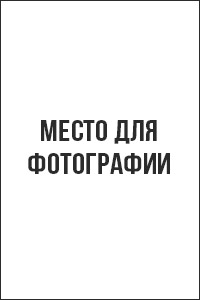 Город:  МоскваСемейное положение: женатТелефон: +7-xxx-xxx-xx-xxE-mail: ohrannikmisha@mail.ruОбразование высшее (очное):Ставропольский колледж связи (2000-2004 г.г.)Специальность: электрика в радиотехникеОпыт работы:Дополнительная информация:Знания иностранных языков: нетВладение компьютером: пользователь, интернет, офис Личные качества: ответственность, внимательность, организованность. Рекомендации с предыдущего места работы:ООО «Олимп»Начальник службы безопасности: Павлов Алексей Кажугетовичт. +7-xxx-xxx-xx-xxОжидаемый уровень заработной платы: 25 000 рублей.Готов приступить к работе в ближайшее время.Шаблон резюме подготовлен экспертами делового онлайн-журнала «ПАПА ПОМОГ»http://papapomog.ru03.03.2016 — наст. времяООО «Олимп»Должность: охранник торгового залаДолжностные обязанности:Контроль за сохранностью товара;
Проверка подозрительных покупателей;
Настройка видеонаблюдения;
Фиксация нарушений на кассе.02.05.2005-03.02.2016ООО «Проект-23»Должность: охранник магазинаДолжностные обязанности:Проверка товара на сохранность;
Проверка подозрительных клиентов;
Установка видеонаблюдения;
Обучение охранников-новичков;
Отчетность руководству.